GYIK Gyerekek 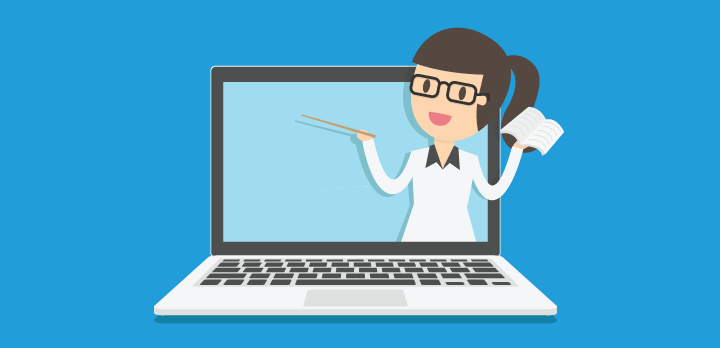 NINCS ISKOLA?Mint tudjátok, a suli most egy ideig zárva tart. Azonban a tanulás nem áll meg! MEDDIG ALHATOK, HÁNYKOR KEZDŐDIK A TANÍTÁS?Az online tanítás 9 órakor kezdődik. A tantárgyi feladatokat a megjelölt napokon kapjátok meg a 08:00 és 09:00 óra 	között. A teljesítés határidejét az adott pedagógusod fogja pontosan megjelölni.A készségtárgyak oktatása heti feladatokkal történik.A hétfőn kiadott feladat elkészítésére mindig péntekig kapsz határidőt,Ide tartoznak az alábbi tantárgyak: vizuális kultúraéletvitel és gyakorlatének-zenedráma és táncbibliaismeretEGYÁLTALÁN MI AZ AZ ÉN NAPLÓ?Közös online feladat minden évfolyamon: 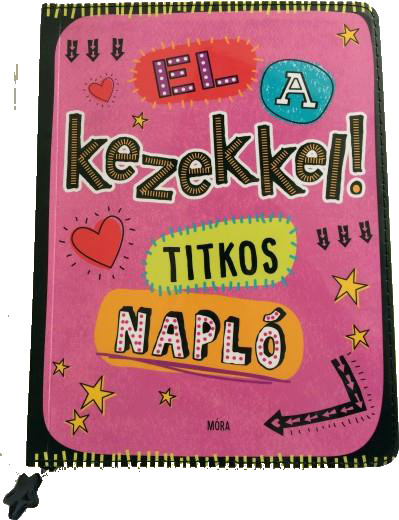 „Én napló” készítése 2020. március 18-tól minden napFormája:	alsó tagozat: A/5 méretű, vonalas füzet		felső tagozat: A/4 méretű vonalas füzetCélja: Vezess naplót! Örökítsd meg ezeket a rendkívüli napokat! Néhány javaslat: Jegyezd le mi történt veled!Mi az, ami a legszuperebb volt aznap? Mi foglalkoztatott leginkább?Mi az, amit aznap próbáltál ki először? Írd le mindezt folyóírással, tedd szebbé rajzokkal, képekkel, esetleg fotókkal kiegészítve!Elkészítését - az előző napról – reggel javasoljuk.Az „Én naplót” hozzátok magatokkal az első személyes találkozásra az iskolába!VAJON LESZ VALAMI ÉRDEKES A TV-BEN, VAGY INKÁBB HAGYJUK?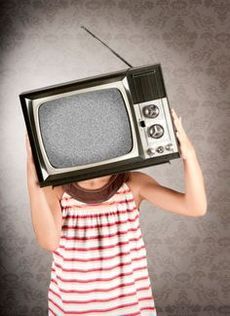 Hétfőtől 08.00-11:00 óráig a felsős diákok részére különböző szaktantárgyakhoz, 11.30-tól pedig angol nyelvhez sugároznak műsort. Remek lehetőség, érdemes figyelemmel követni!LESZNEK FEJLESZTŐ ÓRÁK ÉS MŰHELYEK?Természetesen igen! A gyógypedagógusaid és a műhelyvezetők heti egy alkalommal küldik számodra a feladataid, mindig hétfői ütemezéssel. Légy ugyanolyan aktív, mint a suliban!LESZ NYÁRI SZÍNPADI ELŐADÁS?A kialakult járványügyi helyzet korlátozása miatt az augusztus végére tervezett 30 éves Gálaműsor, illetve a Dzsungel könyve musical elmarad. Köszönjük, hogy sokan úgy terveztétek a nyarat, hogy a próbákra időt szántatok volna. Majd máskor! HOGY OSSZAM BE A NAPOM?A jelenlegi helyzet mindannyiunknak új kihívás, hiszen a megszokott napirend felborul. Küldünk számodra egy javaslatot arra vonatkozóan, hogyan tedd hasznossá, hatékonnyá, élvezetessé ezt az időszakot a szüleid segítségével!NÉHA PICIT BESZÉLGETNÉK, JÁTSZANÉK… VAN ERRE MÓD?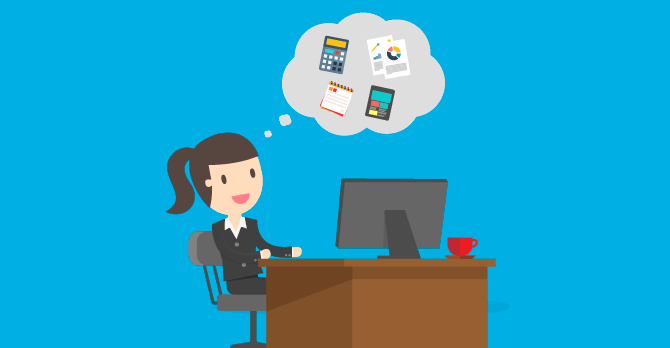 Ez a most kezdődő időszak rengeteg új, élvezetes kihívást, munkaformát kínál az számunkra. A Pannonhalmi erőssége a személyesség, egymás segítése. Ezt a ritka kincset a digitális világban is igyekszünk csiszolgatni, fényesítgetni, ennek okán több lehetősséggel is megkínálunk. Élj vele!Beszélgetés/csetelés a következő pedagógusok valamelyikével:Juhász Gabriella juhaszgabriella@pannonhalmibela.sulinet.huTóth-Ilkó Zsuzsanna tothilkozsuzsanna@pannonhalmibela.sulinet.huPapp Tünde papptunde@pannonhalmibela.sulinet.huPollak Dávid david.pollak@gmail.com(Előtte e-mailen történő egyeztetés szükséges.)Online sakk Zsuzsa nénivel Terbéné Kis Zsuzsanna terbenezsuzsanna@pannonhalmibela.sulinet.hu(Előtte szintén e-mailen történő egyeztetés szükséges. A „sakkos” gyerekeket bátorítanánk e lehetőség kihasználására!)MIT TEHETEK AZ EGÉSZSÉGEM ÉRDEKÉBEN?Iskolánk védőnője a következőt javasolja: napi 2-3000 mg C-vitamin és 1 D vitamin, alapos kézmosás minimum fél percig, fertőtlenítés, rendszeres testmozgás, séta a levegőn, találkozás kerülése külső személyekkel.ELVESZEK A GOOGLE CLASSROOM-BAN, TUDNÁNAK SEGÍTENI?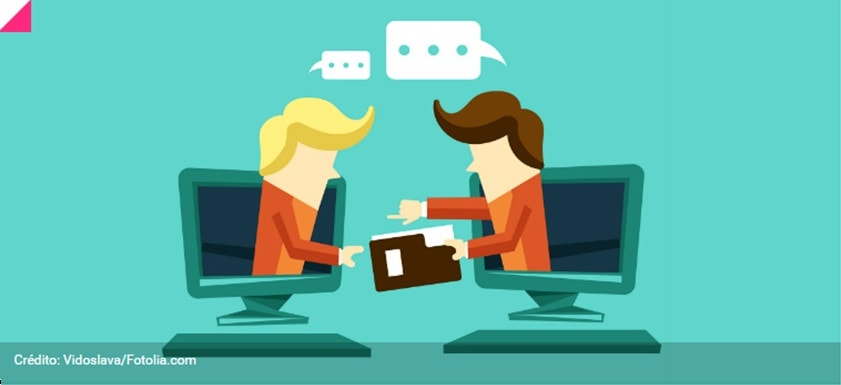 Mint tudjátok, március 23-tól aktívan beindult a digitális tanulás a Google Classroom tantermeiben. Bizonyára számos izgalmas, kedves pillanatot szerzett számotokra is.Szeretnénk néhány dologra felhívni a figyelmeteket, ami megkönnyíti az életünket az online osztályokban!Mindenki többször tekintse meg a felület használatáról szóló videót, melyet a kurzusokban és e-mailben is megosztottunk!Az órarend szerint megjelölt napokon 09:00 óráig kapjátok meg a tananyagot, a feladatokat. (A FELADATOK fül) alatt szereplő tárgyaknál találjátok. Ezért minden reggel legkésőbb 09: 00 órakor legyél online!A feladatok határidőhöz kötöttek, melyet mindig az adott pedagógus határoz meg. A határidő betartása kötelező, erre nagyon figyeljetek! A határidőre le nem adott, vagy később leadott feladat elégtelen osztályzatot eredményeznek!A kiadott feladok típusa: kérdés, tesztlap, feltöltésre váró file (pl. munkafüzet lefényképezve). Figyelmesen olvassátok el a tanári utasítást! Arra válaszolj, amit tanárod kérdez!A kiadott feladatoknál a pedagógusod megjelöli, hogy milyen értékelést ad a munkára (pl. érdemjegy, pont, nincs érdemjegy). Az osztályzatokat a Mozanaplóba vezetjük át. 
A feladatot le kell adnod a dokumentumon belül, ne az üzenőfalra írd válaszokat! Ez a felület csak tanulásra szolgál. Bár beszélgetni, ’csetelni’ klassz, mégse ezt a platformot használjuk üzengetésre!Ha valaki írni szeretne, azt privát üzenetben tegye meg, hiszen erre is lehetősége van a Google Classroom-on keresztül. A Google Classroom nemcsak Nektek, hanem nekünk is egy új eszköz. Együtt fogjuk megismerni, megtanulni, mennyi lehetőséget kínál a digitális oktatásra. AKKOR NINCS IS HIÁNYZÁS? DE JÓ!Ez nem teljesen így van. Jól figyelj! Mostantól a reggeli bejelentkezésed és a visszaküldött feladataid adnak jelzést arról, hogy készen állsz a napi munkára. Amennyiben az osztályfőnök nem tud kapcsolatba lépni Veled az online térben, felveszi veled vagy a szüleiddel egyéb módon a kapcsolatot (telefon, e-mail).Betegség esetén a szülődnek kötelessége e-mailben jelezni az osztályfőnöknek, hogy nem tudsz belépni az online oktatás folyamatába.Igazolás hiányában a távollét igazolatlan, a tanuló osztályozóvizsgára kötelezhető.MI TÖRTÉNIK, HA ELAKADOK A FELADATOK MEGOLDÁSÁBAN?Bátran keresd meg tanárod az egyéni fogadóórájában, melyet az iskola közösségi oldalán és honlapján is megtalálsz!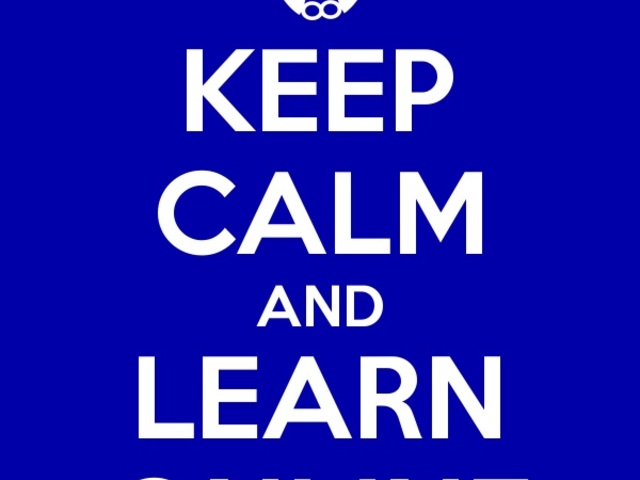 Vigyázzatok Magukra és a családotok minden tagjára! Ha csak tehetitek, maradjatok otthon! Klassz tanulást kívánunk!Budapest, 2020. március 24.Pedagógusaitok Alsó tagozatAlsó tagozatAlsó tagozatAlsó tagozatAlsó tagozathétfőbirodalom napkeddpáratlan napszerdatermészetesen napcsütörtökpáratlan nappénteknyelv-ész nap„Én napló”„Én napló”„Én napló”„ Én napló”„ Én napló”magyar irodalommatematikakörnyezetismeretmatematikamagyar nyelvtantestneveléstestneveléstestneveléstestnevelésangol nyelvtestnevelésFelső tagozat 5-6. évfolyamFelső tagozat 5-6. évfolyamFelső tagozat 5-6. évfolyamFelső tagozat 5-6. évfolyamFelső tagozat 5-6. évfolyamhétfőkeddszerdacsütörtökpéntek„Én napló”„Én napló”„Én napló”„Én napló”„Én napló”angol nyelvmatematikamagyar nyelvmagyar irodalomtörténelemtermészetismerettestneveléstestneveléstestneveléstestneveléstestnevelésFelső tagozat 7-8. évfolyamFelső tagozat 7-8. évfolyamFelső tagozat 7-8. évfolyamFelső tagozat 7-8. évfolyamFelső tagozat 7-8. évfolyamhétfőkeddszerdacsütörtökpéntek„Én napló”„Én napló”„Én napló”„Én napló”„Én napló”magyar irodalomangol nyelvmatematikamagyar nyelvmatematikatestnevelésfizikatörténelemkémiairodalomtestneveléstestneveléstestneveléstestnevelésNapirendNapirendNapirendNapirendKezdésVégeFeladatIsmertetés - példák / feladatok8:00Ébredés, készülődés a napraReggelizés, beágyazás, felöltözés és fésülködés, szennyest berakni a mosásba10:0012:00Délelőtti tanulás és felkészülésA rendelkezésre álló digitális eszközökkel az oktatási anyag feldolgozása.12.0013.00Délelőtti kontaktusmentes szabadtéri tevékenységSzabad levegőn séta ha van rá mód pl. kertben, vagy erdőben a közelben ahol nem találkoznak másokkal. Játszóterek kerülendők. Eső esetében reggeli torna.13:0013:30EbédElektronikai eszközök nélkül, azok közben töltenek13:3014:00Házimunka - takarításMindenki közösen vegye ki a részét a tevékenységekből, viráglocsolás, porszívózás, stb. életkornak megfelelően!!!14:0015:00Csendes pihenőOlvasás, szieszta, társasjáték, lego építés - közös családi kikapcsolódás.15:0016:00Délutáni tanulás és felkészülésA rendelkezésre álló digitális eszközökkel az oktatási anyag feldolgozása16:0017:00Délutáni kontaktusmentes szabadtéri tevékenységGarázsrendezés, kerti munkák, kerékpározás, kutyasétáltatás, szabadban történő játékok ha nem találkoznak másokkal (játszóterek kerülendőek)17:0018:00VacsoraElektronikai eszközök nélkül, azok közben töltenek18:0020:00SzabadfoglalkozásKönyv olvasás, tv nézés, életkornak megfelelő játékok a családdal.
Fürdés, alaposan!20:00Lefekvés, alvásMinden gyermeknek szüksége van pihenésre és alvásra, esti mesével.21:00Lefekvés, alvásAzoknak a gyerekeknek az alvásideje kezdődik ekkor, akik napközben elvégezték a teendőiket és a viselkedésük vállalható volt :)